IEEE P802.15Wireless Personal Area Networks1	Source informationThis contribution was developed by IEEE Project 802®, the Local and Metropolitan Area Network Standards Committee (“IEEE 802”), an international standards development committee organized under the IEEE and the IEEE Standards Association (“IEEE-SA”). The content herein was approved for submission by the IEEE 802.15™ Working Group for WPAN, the IEEE 802.18 Radio Regulatory Technical Advisory Group, and the IEEE 802 Executive Committee, in accordance with the IEEE 802 policies and procedures, and represents the view of IEEE 802.2	DiscussionWP 1A informed to IEEE that since the bands 275-325 GHz are identified for the passive services by No. 5.565 of the Radio Regulations (RR), the studies are needed to review RR No. 5.565 for use of these bands by active services in the future. WP1A further informed to IEEE that since the band 252-275 GHz is also allocated to the mobile and fixed services, the additional contiguous bandwidth of 23 GHz could be utilized for terahertz communications discussed within IEEE 802 group. IEEE is also invited to provide information on spectrum requirements and technical and operational characteristics of their systems operating in these bands or other bands for sharing studies to Working Parties 5A and 5C.IEEE 802 has initiated the sharing study between passive and active services. Although the results are still discussed by IEEE 802.15™ Working Group, IEEE 802 would like to inform ITU-R WP1A the links to the input contributions attached as attachments 1 -3 in annex 1 as related to the sharing issues for information only.IEEE 802 has reviewed the frequency range 252-275 GHz as well as 275-325 GHz and agreed to conduct studies on  theses frequency bands for terahertz applications which utilize a contiguous bandwidth of 73 GHz. On 15 March 2016 IEEE 802.15 TG3d has  issue a call for proposals targeting at an amendment to IEEE  802.15.3 for a switched point-to-point links operating at the frequency bands 252-325 GHz. The links to the call for proposal including the supporting documents are included in attachments 1-5 of annex 2. Since all the detailed technical and operational characteristics will be fixed only after completion of the amendment, IEEE 802 TG 3d has issued a Call for Contribution in its September 2015 meeting to request further contributions on technical details on technical and operational characteristics from current research projects in these frequency ranges. The call and the responses are summarized  attachment 1-3 in annex 3. Please note that  IEEE 802 is also interested in other higher frequency ranges above 325 GHz especially for  but not limited to close proximity and intra-device terahertz applications. If IEEE 802 has made significant progress in the technical studies in these frequency ranges, the results above 325 GHz as well as in the frequency range 252-325 GHz will be informed accordingly.3	SummaryWe applaud the efforts of the participants in WP 1A for undertaking this work and giving IEEE 802 the opportunity to respond to the terahertz related matters.Annex 1: Sharing studies  with passive services presented within the IEEE 802.15 Interest Group THz in the period 2010 to 2012Attachment 1:  Doc.: IEEE 802.15-15-10-0829-00-0thzhttps://mentor.ieee.org/802.15/dcn/10/15-10-0829-00-0thz-sharing-between-active-and-passive-services-at-thz-frequencies.pptAttachment 2:  Doc.: IEEE 802.15-15-12-0101-00-0thzhttps://mentor.ieee.org/802.15/dcn/12/15-12-0101-00-0thz-will-thz-communication-interfere-with-passive-remote-sensing.pdfAttachment 3: Doc.: IEEE 802.15-15-12-0324-00-0thzhttps://mentor.ieee.org/802.15/dcn/12/15-12-0324-00-0thz-interference-between-thz-communications-and-spaceborne-earth-exploration-services.pdfAnnex 2: Call for Proposals and supporting documentsAttachment 1: Call for Proposalshttps://mentor.ieee.org/802.15/dcn/15/15-15-0936-02-003d-tg3d-100g-call-for-proposals.docxAttachment 2: Application Requirements Documenthttps://mentor.ieee.org/802.15/dcn/14/15-14-0304-16-003d-applications-requirement-document-ard.docxAttachment 3: Technical  Requirements Document https://mentor.ieee.org/802.15/dcn/14/15-14-0309-20-003d-technical-requirements-document.docxAttachment 4:  Channel Modeling Documenthttps://mentor.ieee.org/802.15/dcn/14/15-14-0310-18-003d-channel-modeling-document.docxAttachment 5: Evaluation Criteria Documenthttps://mentor.ieee.org/802.15/dcn/15/15-15-0412-13-003d-evaluation-criteria-document.docxAnnex 3: Call for contributions addressing information on spectrum requirements and technical and operational characteristics of systems operating in the band 252 to 325 GHz and adjacent bands for sharing studiesAttachment 1: Call for contributionshttps://mentor.ieee.org/802.15/dcn/15/15-15-0733-01-003d-call-for-contributions-for-the-response-to-itu-r-wp1a.docxAttachment 2: Response from H2020 iBROWhttps://mentor.ieee.org/802.15/dcn/16/15-16-0034-00-003d-input-from-the-horizon-2020-ibrow-project-to-the-tg3d-call-for-contributions-to-the-response-on-the-liaison-statement-from-itu-r-wp1a.docxAttachment 3: Response from BMBF-VIP-Terapanhttps://mentor.ieee.org/802.15/dcn/16/15-16-0082-01-003d-input-from-the-terapan-project-to-the-tg3d-call-for-contributions-to-the-response-on-the-liaison-statement-from-itu-r-wp1a.docxProjectIEEE P802.15 Working Group for Wireless Personal Area Networks (WPANs)IEEE P802.15 Working Group for Wireless Personal Area Networks (WPANs)TitleDraft liaison statement to ITU-R WP1A (Copy to WP5A, WP5C, WP7C and WP7D)Draft liaison statement to ITU-R WP1A (Copy to WP5A, WP5C, WP7C and WP7D)Date SubmittedMarch 2015March 2015SourceAkifumi Kasamatsu, 
Norihiko Sekine, Iwao Hosako, 
and Hiroyo Ogawa
NICT
4-2-1, Nukuikita, Koganei, 184-8795, Tokyo, JapanVoice:	+ 81 42 327 6876
Fax:	+81 42 327 7938
E-mail:	kanno@nict.go.jpRe:AbstractThis contribution proposes a draft liaison statement to ITU-R WP1A. The documents reflects the changes made bei TG3d during the November 2015 meeting of TG3dThis contribution proposes a draft liaison statement to ITU-R WP1A. The documents reflects the changes made bei TG3d during the November 2015 meeting of TG3dPurposeTo respond ITU-R WP1A regarding  the frequency range in which TG3d is interested, as well as the information on compatibility study results by TG3d.To respond ITU-R WP1A regarding  the frequency range in which TG3d is interested, as well as the information on compatibility study results by TG3d.NoticeThis document has been prepared to assist the IEEE P802.15.  It is offered as a basis for discussion and is not binding on the contributing individual(s) or organization(s). The material in this document is subject to change in form and content after further study. The contributor(s) reserve(s) the right to add, amend or withdraw material contained herein.This document has been prepared to assist the IEEE P802.15.  It is offered as a basis for discussion and is not binding on the contributing individual(s) or organization(s). The material in this document is subject to change in form and content after further study. The contributor(s) reserve(s) the right to add, amend or withdraw material contained herein.ReleaseThe contributor acknowledges and accepts that this contribution becomes the property of IEEE and may be made publicly available by P802.15.The contributor acknowledges and accepts that this contribution becomes the property of IEEE and may be made publicly available by P802.15.Radiocommunication Study Groups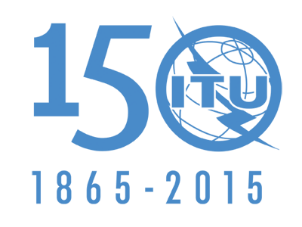 INTERNATIONAL TELECOMMUNICATION UNIONReceived: Received: xx November 2015Received: English onlyInstitute of Electrical and Electronics Engineers, Inc.Institute of Electrical and Electronics Engineers, Inc.draft liaison statement to working party 1A
 ON NEW REPORT ITU-R SM.2352-0draft liaison statement to working party 1A
 ON NEW REPORT ITU-R SM.2352-0Copy for information to Working Parties 5A, 5C, 7C and 7DCopy for information to Working Parties 5A, 5C, 7C and 7DTechnology trends of active services in the band above 275 GHzTechnology trends of active services in the band above 275 GHzContact:	Thomas Kürner		Michael LynchE-mail: Kuerner@ifn.ing.tu-bs.de	MJLynch@MJLALLC.COM 